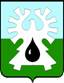 МУНИЦИПАЛЬНОЕ ОБРАЗОВАНИЕ ГОРОД УРАЙХанты-Мансийский автономный округ-ЮграАДМИНИСТРАЦИЯ ГОРОДА УРАЙПояснительная запискана проект постановления администрации города Урай «О внесении изменений в административный регламент предоставления муниципальной услуги «Предоставление информации об объектах недвижимого имущества, находящихся в муниципальной собственности и предназначенных для сдачи в аренду»Подготовка проекта постановления администрации города Урай «О внесении изменений в административный регламент предоставления муниципальной услуги «Предоставление информации об объектах недвижимого имущества, находящихся в муниципальной собственности и предназначенных для сдачи в аренду», утвержденный  постановлением администрации города Урай от 14.05.2015 №1606 обусловлена приведением административного регламента в соответствие с требованиями Федерального закона от 27.07.2010 №210-ФЗ «Об организации предоставления государственных и муниципальных услуг»: - изменение наименования Портала государственных и муниципальных  услуг; - уточнение круга заявителей;- уточнение перечня документов, необходимых в соответствии с нормативными правовыми актами для предоставления муниципальной услуги, с разделением на документы и информацию, которые заявитель представляет самостоятельно, и документы, которые заявитель вправе представить по собственной инициативе.В соответствии с Законом Ханты-Мансийского автономного округа – Югры от 29.05.2014 №42-оз «Об отдельных вопросах организации оценки регулирующего воздействия проектов нормативных правовых актов, экспертизы и оценки фактического воздействия нормативных правовых актов в Ханты-Мансийском автономном  округе – Югре и о внесении изменения в статью 33.2 Закона Ханты-Мансийского автономного округа –Югры  «О нормативных правовых актах Ханты-Мансийского автономного округа – Югры», пунктом 4 статьи 33 устава города Урай, данный проект постановления подлежит проведению процедуры  оценки регулирующего воздействия проектов муниципальных нормативных правовых актов администрации города Урай, затрагивающих вопросы осуществления предпринимательской и инвестиционной деятельности.С 10.03.2017 по 10.04.2017 проект изменений в административный регламент «Предоставление информации об объектах недвижимого имущества, находящихся в муниципальной собственности и предназначенных для сдачи в аренду» был размещен на официальном сайте органов местного самоуправления города Урай в информационно-телекоммуникационной сети «Интернет» для проведения независимой экспертизы. В соответствии с п. 3.2.1 постановления администрации города Урай от 11.12.2015 №4122 «Об утверждении порядков проведения оценки регулирующего воздействия проектов муниципальных нормативных правовых актов, экспертизы и оценки фактического воздействия муниципальных нормативных правовых актов администрации города Урай, затрагивающих вопросы осуществления предпринимательской и инвестиционной деятельности» проведение публичных консультаций по данному проекту не требуется. Принятие проекта постановления не потребует расходов субъектов предпринимательской деятельности и дополнительных расходов из бюджета городского округа город Урай.Первый заместитель главы города Урай						В.В.Гамузов 628285, микрорайон 2, дом 60, г.Урай,Ханты-Мансийский автономный округ – Югра.Тюменская областьтел.(34676) 2-23-28, 2-06-97факс (34676) 2-23-44E-mail:adm@uray.ru